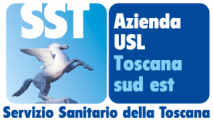 Azienda USL TSE Aggiornamento quotidiano dati CovidProvincia di Arezzo Report del giorno 26 marzo 2022 Intervallo di riferimento: dalle ore 24 del 24 marzo alle ore 24 del 25 marzo  2022Aggiornamento sul grado di utilizzo di posti letto di degenza ordinaria per pazienti ricoverati esclusivamente per sintomatologia Covid:Trend ultima settimana sul grado di utilizzo di posti letto di degenza per pazienti ricoverati esclusivamente per sintomatologia Covid:Aggiornamento sui ricoveri di degenza ordinaria per pazienti ricoverati non per sintomatologia covid ma per altre patologie e risultati positivi al momento del ricovero.Numero di persone guarite nel periodo di riferimento nelle rispettive provincieNumero di tamponi effettuati nel periodo di riferimento per cittadini residenti nelle rispettive provincieNumero di tamponi risultati positivi effettuati nel periodo di riferimento per cittadini residenti nelle rispettive provincieNumero di tamponi risultati positivi effettuati nel periodo di riferimento per cittadini residenti nelle rispettive provincie. Distribuzione per classi di età.Numero di tamponi risultati positivi effettuati nel periodo di riferimento per cittadini residenti nei Comuni dell’Area Vasta Sud Est. Distribuzione per Comune di residenza nella provincia di ArezzoNumero di persone prese in carico dalla ASL TSE per positività al COVID nelle rispettive provincie.Numero di persone classificate come “contatti stretti” nelle rispettive provincieTotale Posti letto occupatiNoteArezzo Pazienti ricoverati in Bolla Covid San Donato Arezzo23Dei pazienti ricoverati in bolla covid circa il 60 % non è vaccinato, circa il 40% è vaccinato con 1 dose o con 2 dosi da più di 120 giorni.TI Covid San Donato Arezzo1Paziente vaccinato ma che presentano gravi patologie pregresse Grosseto Bolla Covid Misericordia Grosseto30Dei pazienti ricoverati in bolla covid circa il 60 % non è vaccinato, circa il 40% è vaccinato con 1 dose o con 2 dosi da più di 120 giorni.TI Covid Misericordia Grosseto0Provincia Domenica 20 mar Lunedì 21 marMartedì22 marMercoledì 23 marGiovedì24 mar Venerdì25 marSabato 26 marArezzo 22 20 21 21 20 19 24Grosseto 18 27 27 26 27 26 30Totale ASL  40  47 48 47  47 45 54Domenica 20 marLunedì21 mar Martedì22 marMercoledì23 marGiovedì24 marVenerdì25 marSabato26 marOspedale San Donato (AR)13151313131514Ospedale La Gruccia (AR)67876913OspedaleMisericordia (GR)991315131513Ospedale  Nottola (SI)7676898Ospedale Campostaggia (SI)3333556Ospedale Orbetello (Gr)2223111ProvinciaNumero di Persone GuariteArezzo613Siena537Grosseto457Totale1607ProvinciaTamponi molecolariTamponi AntigeniciTotale TamponiArezzo66124173078Siena95123683319Grosseto56713931960Totale217961788357Asl TSE1486Provincia di Arezzo510Provincia di Siena420Provincia di Grosseto367Extra USL189Provincia0-1819-3435-4950-6465-79Over 80Non disponibileArezzo746110795745049Grosseto68477575472035Siena73559369673825ASL TSE215163275239188108109Comune Tamponi positivi Anghiari23Arezzo145Badia Tedalda1Bibbiena8Bucine9Capolona11Caprese Michelangelo6Castel Focognano1Castel San Niccolò4Castelfranco Piandiscò16Castiglion Fibocchi5Castiglion Fiorentino21Cavriglia9Chitignano2Chiusi Della Verna3Civitella In Val Di Chiana15Cortona39Foiano Della Chiana7Laterina Pergine Valdarno7Loro Ciuffenna10Lucignano8Marciano Della Chiana8Monte San Savino12Montemignaio4Monterchi1Montevarchi26Pieve Santo Stefano7Poppi5Pratovecchio-Stia4San Giovanni Valdarno26Sansepolcro33Sestino1Subbiano14Talla3Terranuova Bracciolini16ProvinciaNumero di Persone prese in caricoArezzo4950Siena5017Grosseto3701Totale13668ProvinciaNumero di Persone prese in caricoArezzo810Siena1117Grosseto365Totale2292Persone DeceduteOspedale San Donato Arezzo 0 Persone DeceduteOspedale Misericordia  Grosseto0